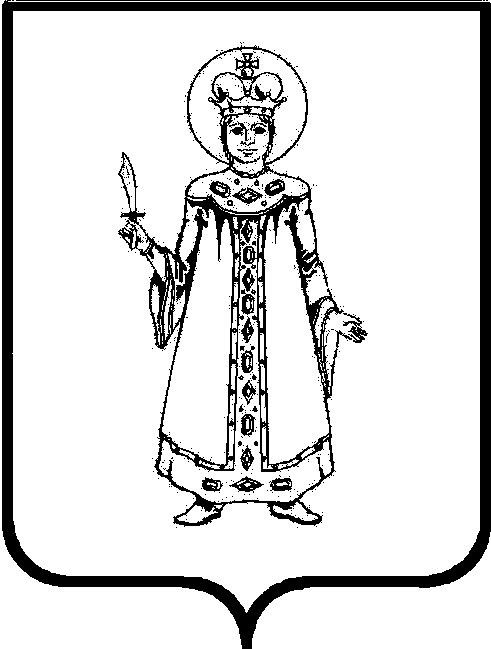 П О С Т А Н О В Л Е Н И ЕАДМИНИСТРАЦИИ СЛОБОДСКОГО СЕЛЬСКОГО ПОСЕЛЕНИЯ УГЛИЧСКОГО МУНИЦИПАЛЬНОГО РАЙОНАот  24.05.2019    № 109О внесении изменений в постановление Администрации Слободского сельского поселения от 15.03.2013  № 21 «О создании общественной комиссии по делам несовершеннолетних и защите их прав»В соответствии со ст. 8 Закона Ярославской области  от 05 июля 2013 года № 40-з «О комиссиях по делам несовершеннолетних и защите их прав в Ярославской области», Уставом Слободского сельского поселения АДМИНИСТРАЦИЯ ПОСЕЛЕНИЯ ПОСТАНОВЛЯЕТ:1. Приложение 2 постановления Администрации Слободского сельского поселения от 15.03.2013 № 21 «О создании общественной комиссии по делам несовершеннолетних и защите их прав»  изложить в новой редакции:«Приложение 2к постановлению Администрации Слободского сельского поселения от 15. 03. 2013  № 21СОСТАВобщественной комиссии по делам несовершеннолетних и защите их прав Слободского сельского поселенияАракчеева Марина Анатольевна - председатель комиссии, Глава Администрации Слободского сельского поселения  Кононирова Юлия Юрьевна - заместитель председателя комиссии, заместитель Главы Администрации – начальник отдела по финансовым вопросам (главный бухгалтер);Татаринова Екатерина Алексеевна - секретарь комиссии, специалист по социальным вопросам;Конарева Галина Анатольевна - член комиссии, начальник отдела по социальным и организационным вопросам;Шалимова Екатерина Николаевна - член комиссии, начальник отдела по юридическим и кадровым вопросам;Воробьева Мария Александровна - член комиссии, главный специалист ;Полоцкая Любовь Владимировна - член комиссии, ведущий специалист  (по согласованию);Соловьёва Елена Леонидовна - член комиссии,  ведущий специалист (по согласованию);Богомолов Андрей Викторович - член комиссии, директор Дивногорской ООШ (по согласованию); Пуховая Наталья Александровна - член комиссии, директор Клементьевской ООШ (по согласованию);Пиленкова Ирина Николаевна -   член комиссии, директор Покровской СОШ (по согласованию); Викулова Наталья Николаевна - член комиссии, фельдшер Покровской амбулатории (по согласованию); Козлова Ирина Юрьевна – член комиссии, менеджер досугового центра пос. Зеленая Роща (по согласованию); Лимонова Светлана Анатольевна – член комиссии, менеджер Дивногорского СДК (по согласованию); Герасимова Елена Васильевна – член комиссии, менеджер Покровского СДК (по согласованию); Скобелева Татьяна Николаевна – член комиссии, менеджер Клементьевского СК (по согласованию); Стрижова Надежда Анатольевна – член комиссии, библиотекарь никольской библиотеки (по согласованию).2. Признать утратившим силу постановление Администрации от  10.01.2019  № 4 «О внесении изменений в постановление Администрации Слободского сельского поселения от 15.03.2013 № 21 «О создании общественной комиссии по делам несовершеннолетних и защите их прав».3. Настоящее постановление вступает в силу с момента подписания.Глава Слободского сельского поселения                                     М.А. Аракчеева